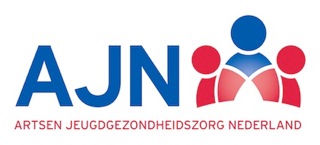 Beste leden van de AJN Zeeland,Graag willen wij jullie uitnodigen op dinsdagavond 13 november 2018 op de GGD Zeeland, Westwal 37, Goes, voor een interessante avond over: Oogheelkunde en orthoptieDe voordracht zal worden gehouden door mevrouw Wondergem, orthoptiste in het ADRZ en het ZorgSaam ziekenhuis, samen met een collega oogarts.  Een ieder van ons doet regelmatig onderzoek naar de visus of de stand van de ogen bij kinderen van verschillende leeftijden. Daarbij kunnen vragen ontstaan. Hoe interpreteer je een bepaalde uitslag? Is afwachten nog wenselijk, volgen we het zelf op of moet er een verwijzing plaatsvinden? Wat is passend bij welke leeftijd? De laatste tijd is er regelmatig in het nieuws dat de oogproblemen bij kinderen toenemen. Wat kan onze rol daarin zijn? Preventief en ook in de signalering? Mevrouw van Wondergem zal verschillende aspecten van haar vak en oogproblematiek bespreken; en ze zal met name aandacht besteden aan specifieke onderwerpen waar wij zelf vragen over hebben (en welke wij van te voren kunnen aanleveren aan haar).  Aansluitend zal er een algemene ledenvergadering van de AJN Zeeland zijn.Plaats: GGD Zeeland, Westwal 37, 4461 CM te Goes.A G E N D A19.15 – 19.30 uur	Inloop en welkom door de voorzitter, Lisan Vermunt.19.30- 21.30 uur 	Voordracht “Orthoptie” door mevrouw Wondergem en een collega oogarts21.30-21.40 uur	Pauze21.40-22.15 uur	ALV 			1. Verslag vorige ALV			2. Mededelingen bestuur/ABC raad			3. Bestuur wisselingen			4. Verdere planning AJN Zeeland 2018 / 2019			5. Rondvraag22.15 uur		SluitingAccreditatie is aangevraagd bij AbSg voor 2 uur.Graag aan- of afwezigheid aankondigen vóór 20 oktober 2018 bij Noor Adriaanse van Dijk, Noor.AdriaansevanDijk@ggdzeeland.nl.Tot ziens op dinsdag 13 november 2018!Met vriendelijke groet,Namens het bestuur van AJN Zeeland,Noor Adriaanse van Dijk, secretaris AJN Zeeland